ПРАВИТЕЛЬСТВО КАЛУЖСКОЙ ОБЛАСТИПОСТАНОВЛЕНИЕВ соответствии с Законом Калужской области «О нормативных правовых актах органов государственной власти Калужской области» Правительство Калужской области ПОСТАНОВЛЯЕТ:1. Внести в постановление Правительства Калужской области от 31.01.2019  № 53 «Об утверждении государственной программы Калужской области «Развитие физической культуры и спорта в Калужской области» (в ред. постановлений Правительства Калужской области от 31.05.2019 № 333, от 22.07.2019 № 459, от 02.09.2019 № 553, от 18.12.2019 № 814, от 17.03.2020 № 199, от ) (далее – постановление) следующие изменения:1.1. В приложении «Государственная программа Калужской области «Развитие физической культуры и спорта в Калужской области» к постановлению                                   (далее - Программа):1.1.1. Подраздел 2.2. «Индикаторы (показатели) достижения целей и решения задач государственной программы» раздела 2 «Цели, задачи и индикаторы (показатели) достижения целей и решения задач государственной программы» Программы изложить в следующей редакции: «2.2. Индикаторы (показатели) достижения целей и решения задач государственной программыСВЕДЕНИЯоб индикаторах государственной программы и их значенияхЗначения индикаторов государственной программы рассчитываются в соответствии с пунктами 1, 5 Методики расчета показателя «Доля граждан, систематически занимающихся физической культурой и спортом» национального проекта «Демография» и показателей федерального проекта «Спорт-норма жизни», утвержденной приказом Министерства спорта Российской Федерации от 19.04.2019 № 324 «Об утверждении методики расчета показателя «Доля граждан, систематически занимающихся физической культурой и спортом» национального проекта «Демография» и показателей федерального проекта «Спорт-норма жизни» (в ред. приказа Министерства спорта России от 17.06.2019 № 477)».1.1.2. В разделе 6 «Подпрограммы государственной программы» Программы:1.1.2.1. В подразделе 6.1 «Подпрограмма 1 «Развитие физической культуры, массового спорта и спорта высших достижений» государственной программы» (далее – подпрограмма 1):1.1.2.1.1. В паспорте подпрограммы 1:1.1.2.1.1.1. Пункты 5 и 6 подраздела 2.2 «Показатели достижения целей и решения задач подпрограммы 1» раздела 2 «Цели, задачи и показатели достижения целей и решения задач подпрограммы 1» Программы изложить в следующей редакции:2. Настоящее постановление вступает в силу со дня его официального опубликования.Временно исполняющий обязанностиГубернатора Калужской области                                                                 В.В. Шапша         СОГЛАСОВАНО:О внесении изменений в постановление Правительства Калужской области 
от 31.01.2019 № 53 «Об утверждении государственной программы Калужской области «Развитие физической культуры и спорта в Калужской области» (в ред. постановлений Правительства Калужской области        от 31.05.2019 № 333, от 22.07.2019           № 459, от 02.09.2019 № 553, от 18.12.2019 № 814, от 17.03.2020 № 199, от )№ п/пНаименование индикатораЕд. изм.Значение по годамЗначение по годамЗначение по годамЗначение по годамЗначение по годамЗначение по годамЗначение по годамЗначение по годам№ п/пНаименование индикатораЕд. изм.20172018Годы реализации государственной программыГоды реализации государственной программыГоды реализации государственной программыГоды реализации государственной программыГоды реализации государственной программыГоды реализации государственной программы№ п/пНаименование индикатораЕд. изм.20172018201920202021202220232024Государственная программа Калужской области «Развитие физической культуры и спорта в Калужской области»Государственная программа Калужской области «Развитие физической культуры и спорта в Калужской области»Государственная программа Калужской области «Развитие физической культуры и спорта в Калужской области»Государственная программа Калужской области «Развитие физической культуры и спорта в Калужской области»Государственная программа Калужской области «Развитие физической культуры и спорта в Калужской области»Государственная программа Калужской области «Развитие физической культуры и спорта в Калужской области»Государственная программа Калужской области «Развитие физической культуры и спорта в Калужской области»Государственная программа Калужской области «Развитие физической культуры и спорта в Калужской области»Государственная программа Калужской области «Развитие физической культуры и спорта в Калужской области»Государственная программа Калужской области «Развитие физической культуры и спорта в Калужской области»Государственная программа Калужской области «Развитие физической культуры и спорта в Калужской области»1Доля населения, систематически занимающегося физической культурой и спортом, в общей численности населения в возрасте от 3 до 79 лет%36,540,5434548,1515456,72Уровень обеспеченности населения спортивными сооружениями исходя из единовременной пропускной способности объектов спорта%89,598,189,690,390,390,490,490,5«5Доля лиц с ограниченными возможностями здоровья и инвалидов, систематически занимающихся физической культурой и спортом, в общей численности указанной категории населения, не имеющего противопоказаний для занятий физической культурой и спортом  %12,514,41823,123,624,124,625,16Доля сельского населения, систематически занимающегося физической культурой и спортом, в общей численности населения в возрасте 3 - 79 лет%262732,938,640,241,834,445»Первый Заместитель Губернатора Калужской области В.В. МазурЗаместитель Губернатора Калужской области – руководитель администрации Губернатора Калужской областиГ.С. НовосельцевЗаместитель Губернатора Калужской области В.И. ПоповЗаместитель Губернатора Калужской областиЗаместитель Губернатора Калужской областиД.О. РазумовскийК.Г. ГоробцовНачальник правового управления Администрации Губернатора Калужской области – заместитель руководителя администрации Губернатора Калужской областиС.Н. ПолудненкоНачальник отдела организации деятельности Правительства Калужской области администрации Губернатора Калужской областиС.М. СорокинМинистр финансов Калужской областиИ.о. министра спорта Калужской областиВ.И. АвдееваР.В. ЖуленкоМинистр образования и науки Калужской областиА.С. АникеевМинистр природных ресурсов и экологии Калужской областиВ.А. АнтохинаМинистр здравоохранения Калужской областиК.Н. БарановМинистр строительства и жилищно-коммунального хозяйства Калужской областиЕ.О. ВирковМинистр конкурентной политики Калужской областиН.В. ВладимировМинистр сельского хозяйства Калужской областиЛ.С. ГромовМинистр дорожного хозяйства Калужской областиО.В. ИвановаМинистр труда и социальной защиты Калужской областиП.В. КоноваловМинистр внутренней политики и массовых коммуникаций Калужской областиО.А. КалугинМинистр культуры Калужской областиП.А. СусловИсполнитель:Ведущий специалист отдела Разработки программ и развития объектов спорта_____________________   Зименкова М.А.                           (4842)719-226Согласовано:Главный специалист отдела кадровой, юридической и организационно-контрольной работы ______________________  Кузнецова Т.Н.                                                (4842)719-234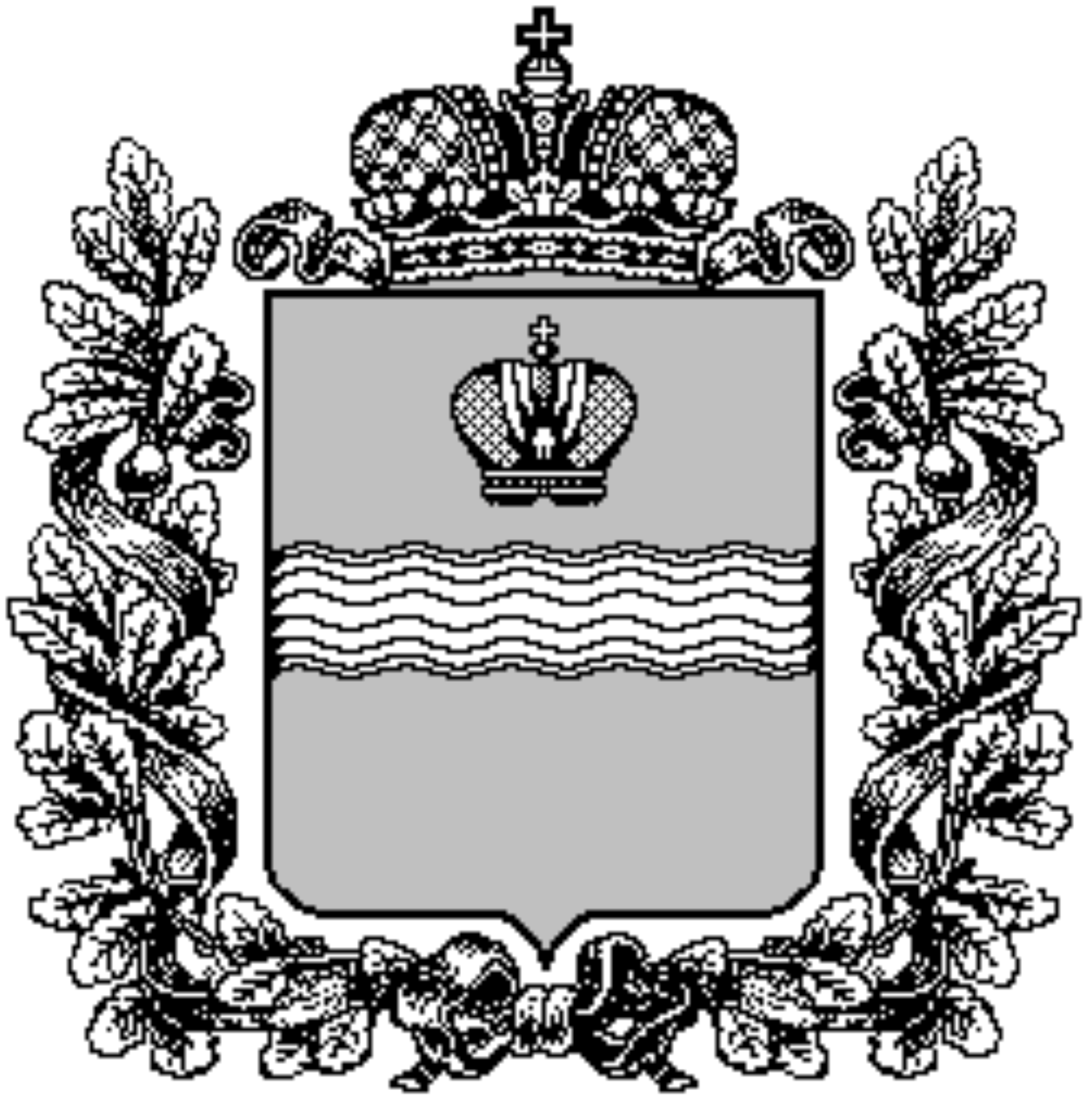 